“God wil“I Wil“I Will Sing of the Mercies of the Lord Forever”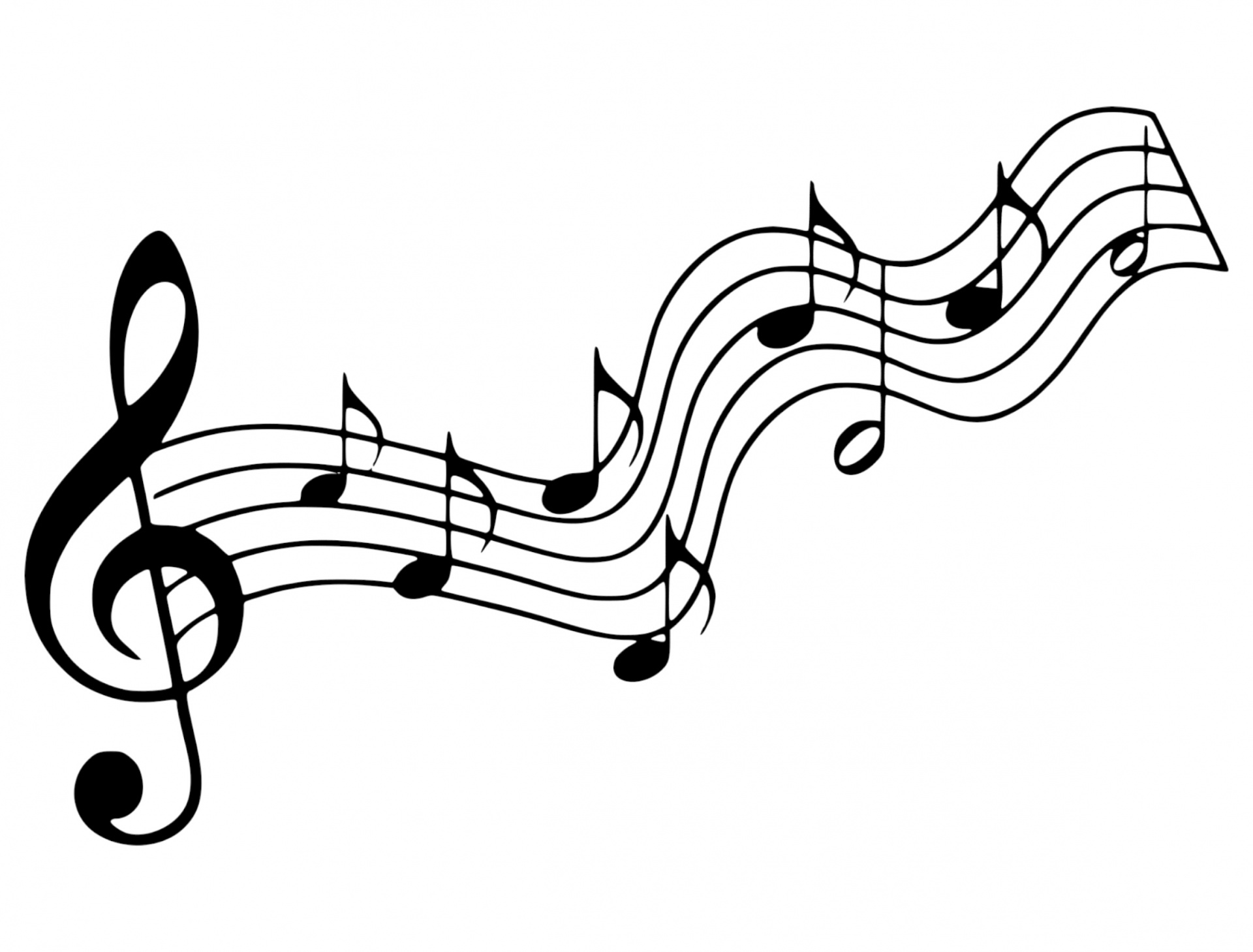 I will sing of the mercies of the Lord forever,	I will sing, I will sing.	I will sing of the mercies of the Lord forever,	I will sing, of the mercies of the Lord.		With my mouth will I make known		Thy faithfulness, Thy faithfulness.		With my mouth will I make known		Thy faithfulness to all generations.	I will sing of the mercies of the Lord forever.	I will sing, I will sing.	I will sing of the mercies of the Lord forever,	I will sing of the mercies of the Lord.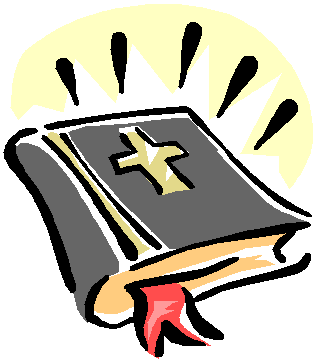 Scripture 1: Psalm 30           (p. 750)Scripture 2: Luke 10:25-37   (p. 1479)Faith and Engagement “Lord, You Give the Great Commission”                              (Blue Hymnal)         No. 429                        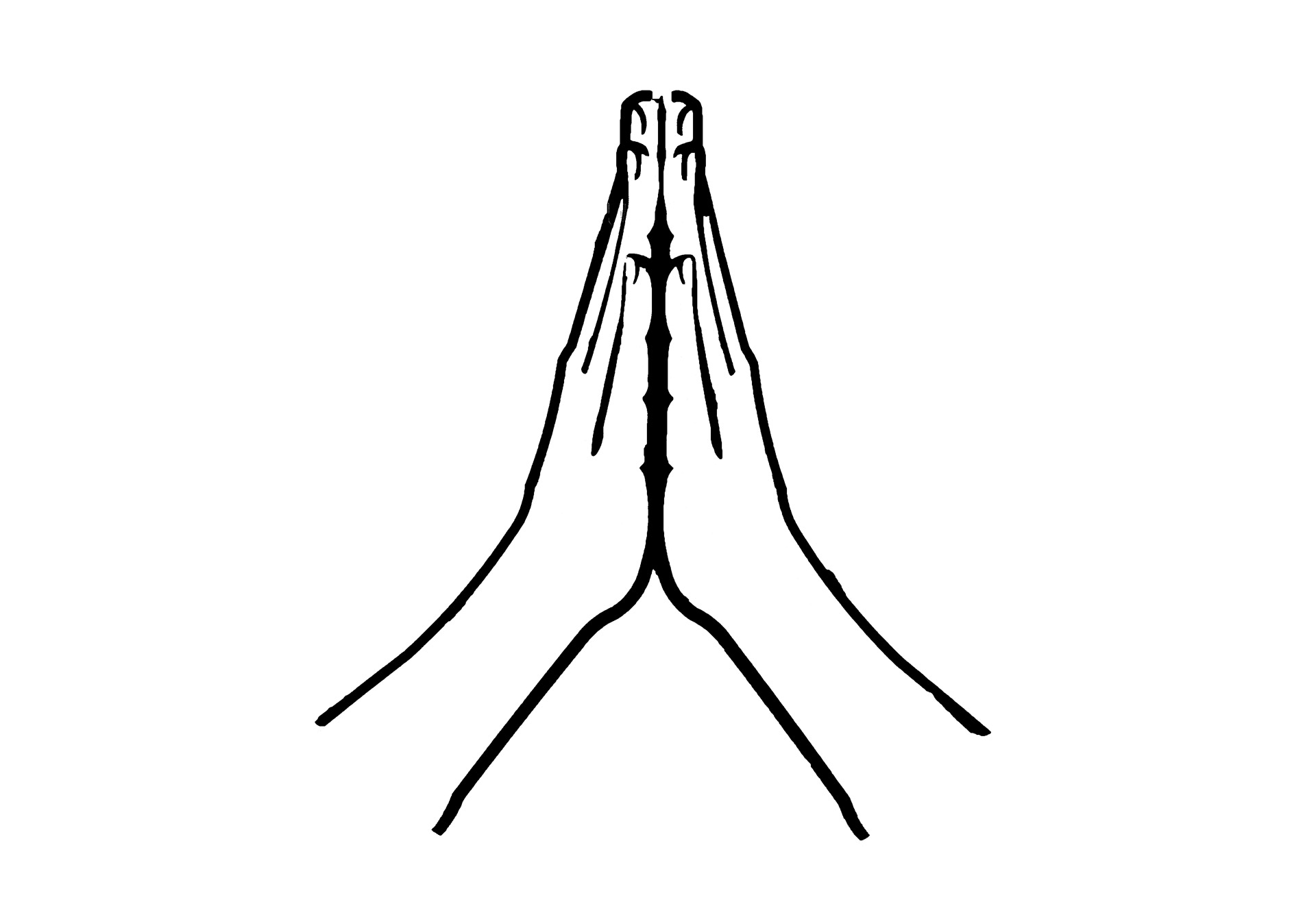 Prayers of the Pastor & the People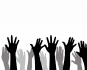 With Praise & Thanksgiving              share briefly names & situations to lift to God in prayer -- we know God is more than able to hold all we offer & God knows the details!  Lord in Your mercy...Hear our prayer!Blessing “Halle, Halle, Halle-lujah (X3)                 Hallelujah, Hal-le-lu-jah!”PERSONAL MILESTONESJuly 13- Pastor Sabrina SlaterJuly 14- Sally MarxPrayer Concerns:		    Prayer person: Tom and Gina BaileyPrayer young person: Ariyah DutraPrayer theme for young adults: faithAll medical professionals, emergency responders & those serving in hospitals, nursing homes & care facilities Military folks & family - the USA & all those in leadership S-VE School Board members, administrators, teachers & othersNorth Spencer Christian Academy Church FinancesRenovation HouseChrist the King Fellowship- Pastor Sabrina Slater Announcements/Reminders: A note about offering - all we have is a gift from God.  We are invited weekly (and honestly at all times)to respond to God & joyfully give some of what we’ve been trusted with.  For financial giving please place in an offering plate when arriving/leaving or mail to:  Danby Rd, Spencer NY 14883 -OR- PO Box 367, Spencer, NY. 14883Calendar Monday – 6PM AA   Tuesday, Wednesday – no Pastor Hours (vacation)Wednesday -- 11AM Adult Study  Friday -- 11AM Women's Bible Study  Sunday -- 9AM Adult Study & 10AM Worship    Community Events:  Mon. 6PM Candor Community Pottery Classes ($20) Candor High School Rm 220 Wed. 4-5:30PM Open Hearts Dinner @ Mckendree UMC **TAKE OUT ONLY**    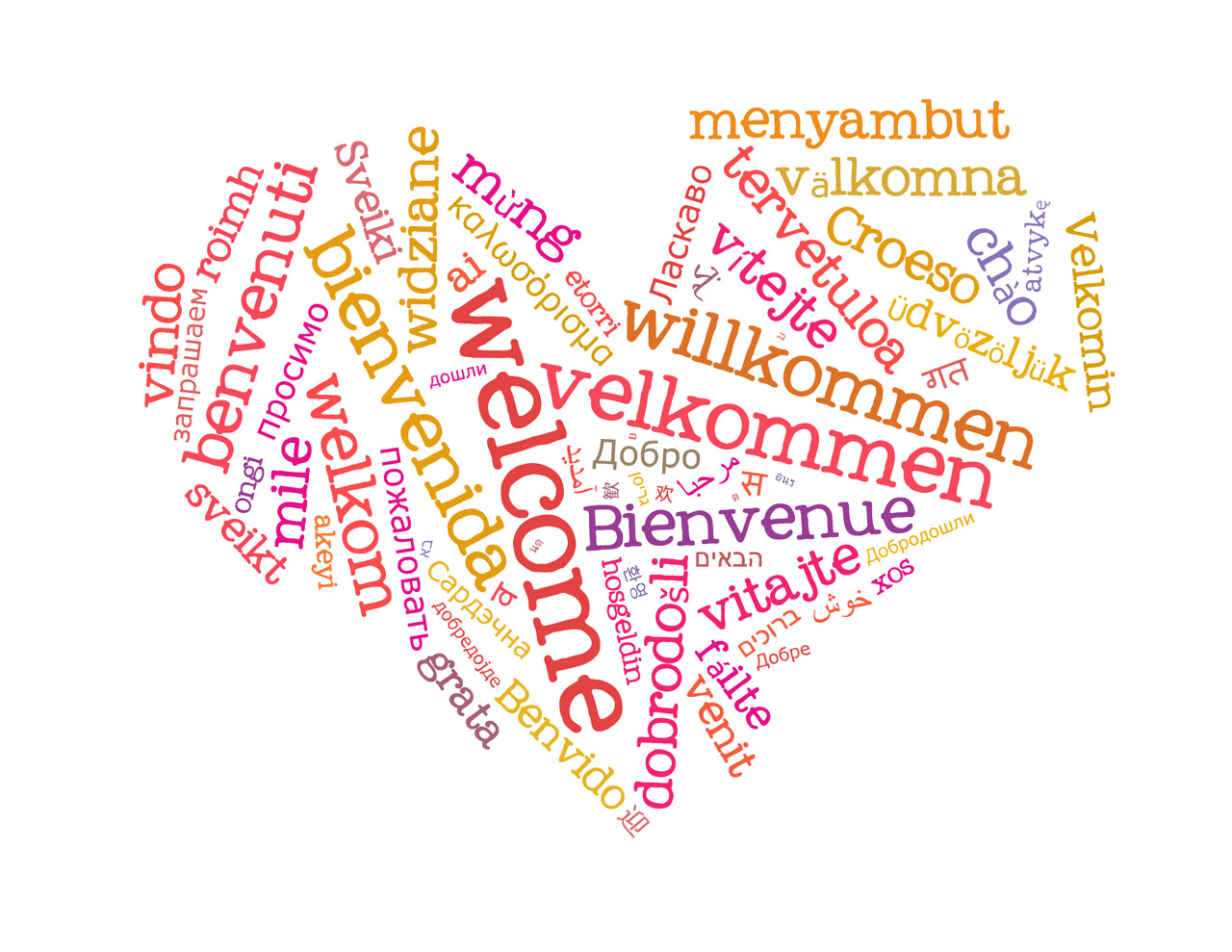 Thurs. 3:30-6:30PM Candor Farmer's Market (Candor Town Hall, Owego Rd)  Sat. 9AM-12:30PM SVE Farmer's Market! (in front of the Nichol's Pond) 7/8: 3-4PM "I Love to Read" Magic Show @ VE Library (Summer Reading)  7/9: 10AM-2PM Frisbie Homestead Museum (1677 Halsey Valley Rd) INFO 7/10: 8:30AM SVE Annual Charity Golf Event (INFO) contact: Golf@SVEOpen.Com  7/11: 10-11AM Free Container Planting class @ !nspire!  INFO (57 E. Tioga St)  7/11: 10:30AM "Hansel & Gretal" Woodwind Quintet (Spencer Municipal Building)  7/14:  9-10:30AM  SVE Food Cupboard food give-away.  Both indoor (Masks worn & bring bags/boxes) shopping & pick-up options.  (Orchard St. near the "old" Dollar General; open to all who live or work in SVE School District)    7/14: 10:30AM Dirtmeister @ Spencer Municipal Building (Summer Reading)  7/15: 11:30AM-12:30PM Sr. Social Hour @ !nspire RSVP: 607-687-4120 (pulled pork sandwich & sweet potato fries; 57 E. Tioga St)  7/16: 12noon VanEtten VFW Chicken BBQ (INFO)  Library happenings:  July 11th @ 10:30AM -- "Hansel & Gretal" Woodwind Quintet  July 14th @ 10:30AM -- Dirtmeister New: non-perishables are available in the front entryway to the library (if you'd like to donate - donations can be received during open hours) @ Van Etten Library (LINK for their calendar)   Weekly Mon/Wed/Fri - 3-5PM - Summer Reading Craft   July 8th @ 2PM -- "In a Jar!" Club (sippy cups) RSVP @607-589-4435 X3 July 8th @ 3PM -- "I Love to Read" Magician Performance  Christ the King FellowshipPresbyterian #loveJuly 10, 2022 - 11 AMWelcomePrelude:  “Hornpipe”             G. F. Handel Call to Worship   The Doxology   ♪ Praise God, from whom all blessings flow; Praise *Him, all creatures here below; Praise *Him above, ye heavenly host; Praise Father, Son, and Holy Ghost.                                   Amen.                                                              (Blue Hymnal No. 592)“Praise to The Lord, the Almighty”               No. 3                                         (Red Praise)       Confession   (Book of Common Worship) Almighty God, You poured Your Spirit upon gathered disciples creating bold tongues, open ears, and a new community of faith.  We confess that we hold back the force of Your Spirit among us.  We do not listen for Your word of grace, speak the good news of Your love, or live as a people made one in Christ.  Have mercy on us, O God.  Transform our timid lives by the power of Your Spirit, and fill us with a flaming desire to be Your faithful people, doing Your will for the sake of Jesus Christ our Lord.  [silent prayer & reflection; let the Holy Spirit identify any sin that needs confessing - offer it to God & let it go]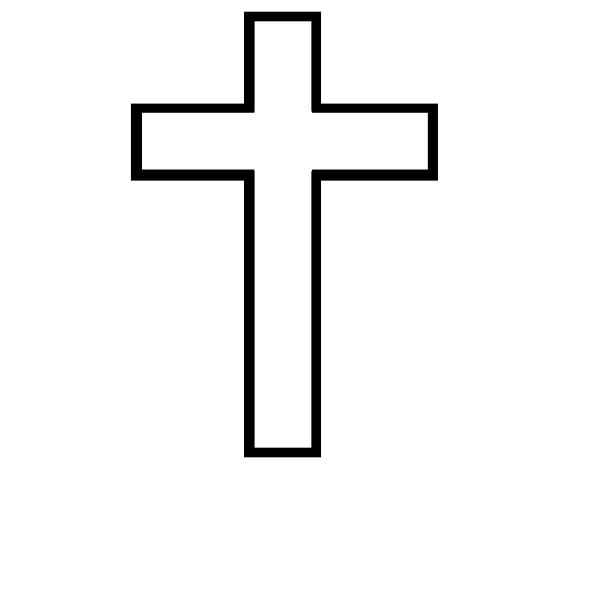 Assurance of Pardon & Gloria Patri Glory be to the Father, and to the Son, and to the Holy Ghost.  As it was in the beginning, is now, and  ever shall be, world without end. Amen. Amen                                         (Blue No. 579) 